Τετάρτη 2 Δεκεμβρίου 2020 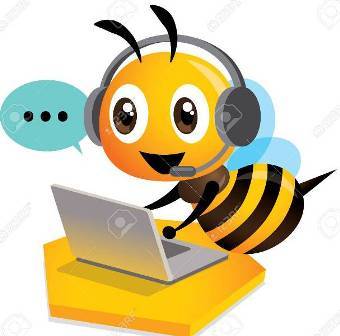 Γλώσσα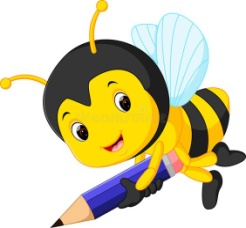 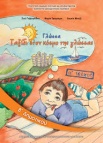 Βιβλίο: σελ 69-72 (μέχρι την άσκηση 2)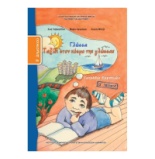 Τετράδιο Εργασιών: σελ 43Ασκήσεις για το σπίτι: Άσκηση 1 ( σελ 43 του Τ.Ε.)Ανάγνωση:  τον διάλογο από το κείμενο  (σελ 70 του Βιβλίου)Ορθογραφία - Αντιγραφή: Πέμπτη, πέφτει ο πεύκος κάτω. (3φ)Αν θέλω: Εξασκούμαι σε εργασίες από το ψηφιακό μελίσσι.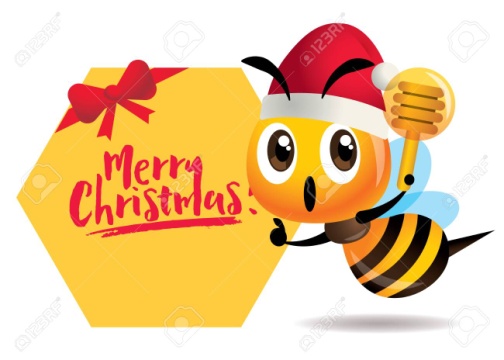 Μαθηματικά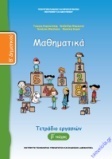 Τετράδιο Εργασιών: σελ 16-17Ασκήσεις για το σπίτι: Άσκηση α και  β ( σελ 16 του Τ.Ε.)Αν θέλω: Εξασκούμαι σε εργασίες από το ψηφιακό μελίσσι.Τις εργασίες, αν θέλετε, μπορείτε να μου τις στέλνετε όλες μαζί στο τέλος της εβδομάδας για να τις διορθώνω(email: k_tmaria@hotmail.gr). 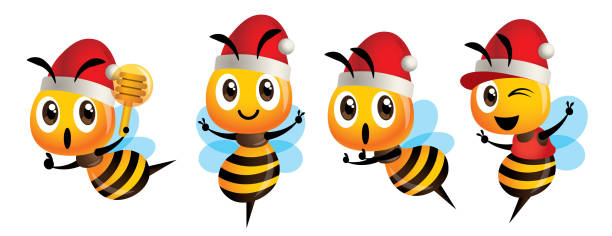 Με πολλή αγάπη η δασκάλα σας Κουτελίδα Μαρία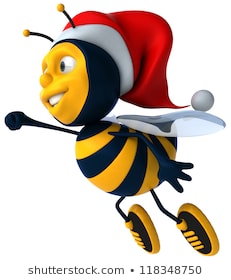  22 μέρες για τα Χριστούγεννα!